Exercice 1 : 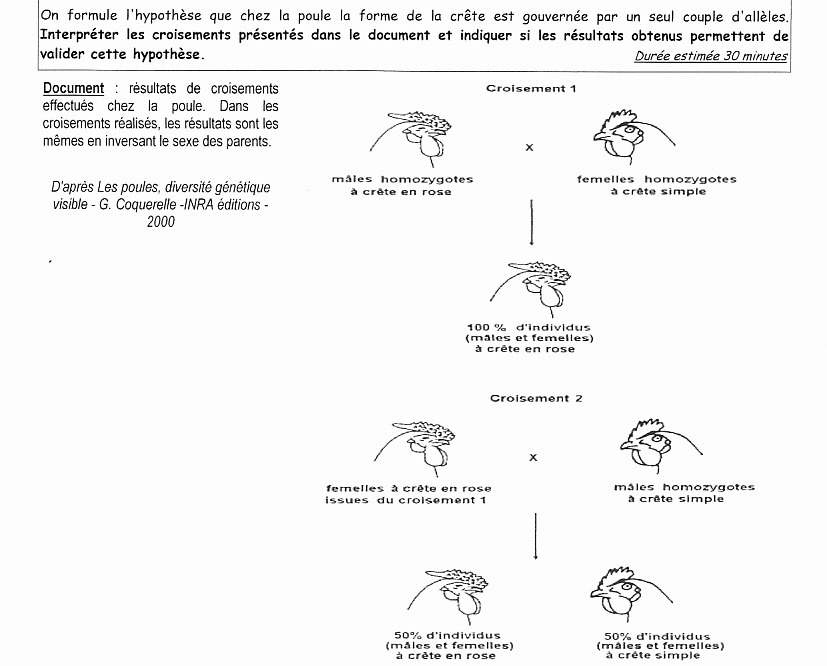 Exercice 2 : On effectue un croisement entre deux rats de lignée pure : un individu à pelage lisse et queue longue et un autre à pelage crépu et queue tronquée. Tous les descendants F1 présentent un pelage lisse et une queue longue.On réalise ensuite un deuxième croisement. Des individus F1 sont croisés avec des individus à pelage crépu et queue tronquée. On obtient alors en une vingtaine de portées :71 individus à pelage lisse et queue longue ;69 individus à pelage crépu et queue tronquée ;31 individus à pelage lisse et queue tronquée ;29 individus à pelage crépu et queue longue.Analyser et interpréter les résultats obtenus  afin de déterminer la localisation des 2 gènes étudiés.(des schémas judicieusement choisis et un échiquier de croisement sont attendus).Exercice 3 :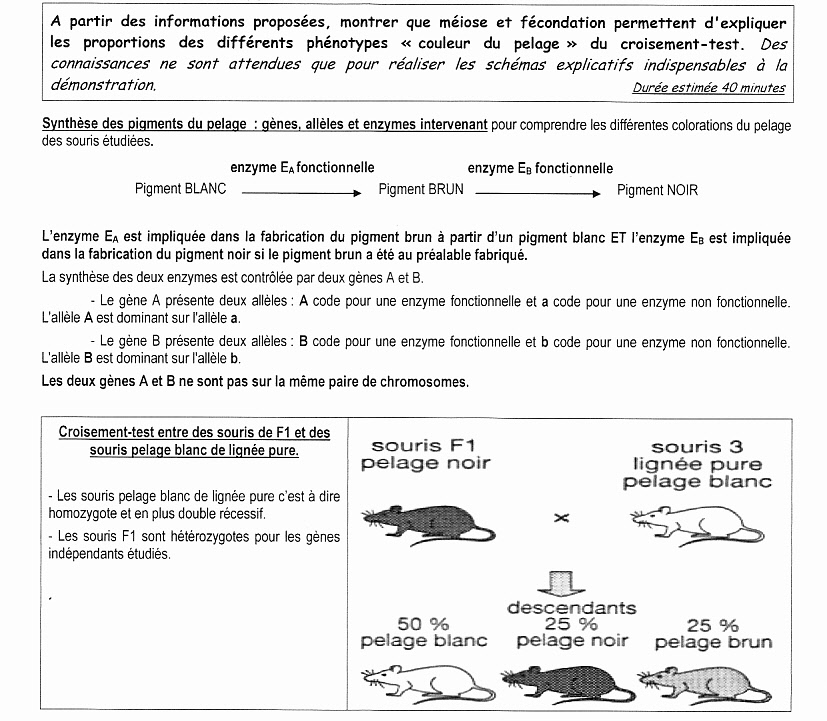 